MINISTRY OF DEFENCE & MILITARY VETERANSNATIONAL ASSEMBLYQUESTION FOR WRITTEN REPLY2351.	Mr S J F Marais (DA) to ask the Minister of Defence and Military Veterans:(1)	With reference to the trip she undertook to the Democratic Republic of the Congo (DRC), where she allegedly assisted a Burundian national, (name and details furnished), to travel with her back to South Africa in 2014, what are the (a) names of each (i) diplomatic, (ii) military and (iii) civilian passenger on board the flight to and from the DRC, including the Ethiopia leg, and (b) costs of the specified flights;(2)	whether she and each specified passenger travelling with her were subjected to all immigration processes by the customs officers at the Waterkloof Airforce Base; if not, why not; if so, (3)	whether the customs officers made any adverse immigration findings against any of the specified passengers travelling with her; if so, what are the relevant details in each case;(4)	whether any (a) communication took place and/or (b) arrangements were made to allow the immigration clearance of the specified person to South Africa upon her return from the specified trip; if not, what is the position in this regard; if so, what are the relevant details?				NW2686ERESPONSEThis matter is the subject of a police investigation, as per this member’s own press release, and as such responses are to be provided as part of that investigation.  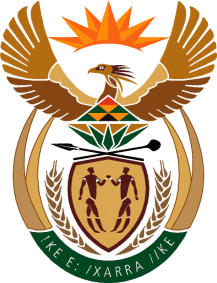 